ДОКУМЕНТАЦИЯ О ПРОВЕДЕНИИ АУКЦИОНА В ЭЛЕКТРОННОЙ ФОРМЕ проводится в соответствии с Положением о закупке товаров, работ и услуг ГПОАУ ЯО Ярославского педагогического колледжа.на выполнение работ по капитальному ремонту помещения № 115 на 1-м этаже здания ГПОАУ ЯО Ярославского педагогического колледжаЯрославль 2020Раздел 1. Инструкция участника закупкиА. ВведениеСтатья 1. Заказчик1.1.  Заказчик, указанный в п. 1.1. раздела 2. Информационная карта проводит аукцион в электронной форме на условиях, изложенных в настоящей документации об аукционе в электронной форме. Статья 2. Аукцион в электронной форме, объект закупки. Место, условия и сроки поставки товара (выполнения работ или оказания услуг)2.1. Осуществление закупки товара (выполнения работ, оказания услуг), информация о котором содержится в п. 2.1. раздела 2. Информационная карта и который является объектом закупки данного аукциона в электронной форме (далее – Аукцион), осуществляется в соответствии с процедурами и условиями, предусмотренными Положением о закупке товаров, работ и услуг ГПОАУ ЯО Ярославского педагогического колледжа (далее – Положение о закупке) и настоящей документацией. Под аукционом в электронной форме понимается форма торгов, при которой победителем аукциона в электронной форме, с которым заключается договор, признается лицо, заявка которого соответствует требованиям, установленным документацией об аукционе в электронной форме, и которое предложило наиболее низкую цену договора путём снижения НМЦД, указанной в извещении о проведении аукциона в электронной форме, на установленную в аукционной документации величину («шаг электронного аукциона»). В случае если при проведении электронного аукциона цена договора снижена до нуля, такой аукцион проводится на право заключить договор. В этом случае победителем аукциона в электронной форме признается лицо, заявка которого соответствует требованиям, установленным аукционной документацией, и которое предложило наиболее высокую цену за право заключить договор.2.2. Участник закупки, с которым по итогам проведения Аукциона будет заключён Договор, должен будет поставить товар (выполнить работу, оказать услугу), являющийся объектом закупки, в место поставки (выполнения работ, оказания услуг) и в течение периода времени, указанного в п. 2.2. раздела 2. Информационная карта.Статья 3. Источник финансирования, форма, срок и порядок оплаты, начальная (максимальная) цена Договора, обоснование цены Договора3.1. Начальная (максимальная) цена Договора и порядок формирования цены Договора указаны в п. 3.1. раздела 2. Информационная карта.3.2. Форма, сроки и порядок оплаты за поставку товара (выполнение работ, оказание услуг), определяются в проекте Договора, прилагаемом к документации об Аукционе, и указаны в п. 3.1. раздела 2. Информационная карта.3.3. Финансирование Договора на поставку товара (выполнение работ, оказание услуг), который будет заключен по результатам данного Аукциона, будет осуществляться из источника, указанного в п. 3.1. раздела 2. Информационная карта.3.4. Обоснование начальной (максимальной) цены Договора на поставку товара (выполнение работ, оказание услуг) указано в разделе 5. Обоснование начальной (максимальной) цены.Статья 4. Участники закупки4.1. Участником закупки может быть любое юридическое лицо или несколько юридических лиц, выступающих на стороне одного участника закупки, независимо от организационно-правовой формы, формы собственности, места нахождения и места происхождения капитала либо любое физическое лицо или несколько физических лиц, выступающих на стороне одного участника закупки, в том числе индивидуальный предприниматель или несколько индивидуальных предпринимателей, выступающих на стороне одного участника закупки, которые соответствуют требованиям, установленным Заказчиком в соответствии с Положением о закупке.Статья 5. Требования, предъявляемые к Участнику закупки5.1. Участник закупки должен соответствовать требованиям, установленным в п. 5.1. раздела 2. Информационная карта. Несоответствие Участника закупки требованиям, установленным в пункте 5.1. раздела 2. Информационная карта, влечет за собой признание заявки такого Участника не соответствующим требованиям аукционной документации.Статья 6. Затраты на участие в Аукционе, обеспечение заявки на участие в Аукционе6.1. Участник несёт все расходы, связанные с подготовкой, подачей своей Заявки на участие в Аукционе и заключением Договора.6.2. Заказчиком может быть установлено требование обеспечения заявки на участие в Аукционе. Требование обеспечения заявки на участие в аукционе в равной мере распространяется на всех Участников закупки. Размер обеспечения заявки на участие в аукционе указан в п. 6.2. раздела 2. Информационная карта, документации об Аукционе. Денежные средства, внесённые в качестве обеспечения заявок при проведении аукционов в электронной форме, перечисляются на счёт оператора электронной площадки в банке.6.3. Заказчик не отвечает и не имеет обязательств по этим расходам независимо от характера проведения и результатов аукциона.Б. Документация об АукционеСтатья 7. Порядок предоставления документации7.1. Одновременно с размещением извещения о проведении Аукциона Заказчик обеспечивает размещение документации об Аукционе на официальном сайте единой информационной системы (далее – ЕИС).7.2. Документация об Аукционе доступна для ознакомления на официальном сайте ЕИС без взимания платы.Статья 8. Содержание документации об Аукционе8.1. Документация об Аукционе подготовлена и разработана в соответствии с Положением о закупке товаров, работ и услуг ГПОАУ ЯО Ярославского педагогического колледжа, Федеральным законом от 18 июля 2011 года № 223-ФЗ «О закупках товаров, работ, услуг отдельными видами юридических лиц», Гражданским кодексом Российской Федерации, Федеральным законом от 26.07.2006 № 135-ФЗ «О защите конкуренции» и иными нормативными актами Российской Федерации, регулирующими осуществление закупок.8.2. Документация об Аукционе включает в себя все перечисленные ниже документы, а также изменения, вносимые в документацию об Аукционе в порядке, предусмотренном статьёй 9 настоящего подраздела:I. Инструкцию Участникам закупки;II. Информационную карту;III. Техническое задание;IV. Проект Договора, включая приложения;V. Обоснование начальной (максимальной) цены.8.3. Предполагается, что Участник закупки изучит все инструкции, формы, условия и технические требования, содержащиеся в документации об Аукционе. Подача Заявки на участие в Аукционе, не отвечающей требованиям документации об Аукционе, влечёт за собой отказ в допуске Участника, подавшего такую Заявку, к участию в Аукционе.Статья 9. Разъяснение положений документации об Аукционе9.1. Любой (потенциальный) участник конкурентной закупки в срок не позднее чем за 3 (три) рабочих дня до даты окончания срока подачи заявок на участие в закупке вправе подать запрос на разъяснение положений извещения об осуществлении закупки и (или) документации о такой закупке. При этом потенциальный участник конкурентной закупки вправе подать не более чем 3 (три) запроса о даче разъяснений положений данной документации в отношении одной закупки.Данный запрос направляется в адрес Заказчика в письменной форме или посредством программно-аппаратных средств электронной площадки.В течение 3 (трёх) рабочих дней со дня поступления запроса Заказчик размещает в ЕИС соответствующие разъяснения положений извещения об осуществлении закупки и (или) документации о закупке с указанием предмета запроса, но без указания лица, от которого поступил запрос.Разъяснения положений документации о закупке, предоставленные Заказчиком, не должны изменять её суть и существенные условия проекта договора.9.2. Проведение переговоров Заказчиком, членами комиссии по осуществлению закупок (далее – Комиссия) с Участником закупки в отношении заявок на участие в Запросе предложений, в том числе в отношении заявки, поданной таким Участником, не допускается до выявления победителя Запроса предложений, за исключением случаев, предусмотренных Положением о закупке. При проведении Запроса предложений проведение переговоров Заказчика с оператором электронной площадки и оператора электронной площадки с Участником Запроса предложений не допускается в случае, если в результате этих переговоров создаются преимущественные условия для участия в Запросе предложений и (или) условия для разглашения конфиденциальной информации.Статья 10. Внесение изменений в извещение о проведении Аукциона и в документацию об Аукционе. Право Заказчика на отказ от проведения Аукциона10.1. Заказчик по собственной инициативе либо в связи с поступившим в его адрес запросом на разъяснение положений документации о закупке вправе принять решение о внесении изменений в извещение об осуществлении закупки и (или) документацию о такой закупке. Решение о внесении соответствующих изменений может быть принято Заказчиком в срок не позднее чем за 2 (два) дня до даты окончания срока подачи заявок на участие в закупке.Изменение объекта закупки и увеличение размера обеспечения заявки на участие (при наличии) в закупке не допускаются.В течение 3 (трёх) дней с даты принятия Заказчиком решения о внесении изменений в извещение об осуществлении закупки и (или) документацию о закупке указанные изменения размещаются Заказчиком в ЕИС. В данном случае Заказчик обязан продлить срок подачи заявок на участие в закупке таким образом, чтобы с даты размещения соответствующих изменений до даты окончания срока подачи заявок на участие в закупке оставалось не менее половины срока, предусмотренного для подачи заявок на участие в соответствующей закупке.Заказчик не несёт ответственности в случае неознакомления (потенциальными) участниками закупки с изменениями извещения об осуществлении закупки и (или) документации о закупке, а также в случае невнесения (при необходимости) соответствующих изменений в заявки, поданные до принятия Заказчиком указанного решения.10.2. Заказчик вправе принять решение об отмене закупки (по одному или более предмету (лоту) закупки) в любой момент до окончания срока подачи заявок на участие в закупке.Решение об отмене закупки Заказчик размещает в ЕИС в день его принятия.По истечении указанного срока отмены закупки и до заключения договора Заказчик вправе отменить такую закупку только в случае возникновения обстоятельств непреодолимой силы в соответствии с гражданским законодательством Российской Федерации.В случае отмены закупки Заказчик не несёт ответственности и каких-либо обязательств перед участниками закупки, подавшими заявки до принятия Заказчиком данного решения.В. Подготовка Заявки на участие в АукционеСтатья 11. Язык Заявки на участие в Аукционе11.1. Заявка на участие в Аукционе должна быть составлена на русском языке.Статья 12. Документы, входящие в состав Заявки на участие в Аукционе12.1. Заявка на участие в Аукционе состоит из двух частей:- первая часть заявки на участие в Аукционе должна содержать информацию и документы, указанные в п. 12.1. раздела 2. Информационная карта настоящей документации;- вторая часть заявки участие в Аукционе должна содержать информацию и документы, указанные в п. 12.2. раздела 2. Информационная карта настоящей документации.Статья 13. Порядок подачи заявок на участие в Аукционе13.1. Для участия в Аукционе участник закупки, получивший аккредитацию на электронной площадке, подаёт на электронную площадку заявку на участие в Аукционе в срок предусмотренный п. 13.1 раздела 2. Информационная карта и требованиями, которые установлены в п. 12.1. раздела 2. Информационная карта настоящей документации и регламентом работы электронной площадки.13.2. Заявка на участие в открытом аукционе в электронной форме состоит из двух частей.13.3. Участник закупки вправе подать только одну заявку на участие в Аукционе в любое время с момента размещения извещения о его проведении до предусмотренных аукционной документацией даты и времени окончания срока подачи на участие в таком Аукционе заявок.Участник Аукциона, подавший заявку на участие в таком Аукционе, вправе отозвать данную заявку либо внести в неё изменения не позднее даты окончания срока подачи заявок на участие в таком Аукционе.13.4. Заявка на участие в Аукционе направляется Участником такого Аукциона оператору электронной площадки в форме двух электронных документов, содержащих части заявки, предусмотренные пунктами 13.2.1, 13.2.2. Указанные электронные документы подаются одновременно.Подача заявок на участие в Аукционе осуществляется только лицами, получившими аккредитацию на электронной площадке.Статья 14. Порядок и сроки рассмотрения первых частей заявок на участие в Аукционе14.1. Комиссия по осуществлению закупок (далее по тексту – Комиссия) проверяет первые части заявок на участие в Аукционе, содержащие информацию, предусмотренную п. 13.2.1 настоящей документации, на соответствие требованиям, установленным аукционной документацией в отношении закупаемых товаров, работ, услуг.14.2. Срок рассмотрения первых частей заявок на участие в Аукционе не может превышать 7 (семь) дней с даты окончания срока подачи указанных заявок. Окончание рассмотрения первых частей заявок указано п. 14.2 раздела 2. Информационная карта.14.3. По результатам рассмотрения первых частей заявок на участие в Аукционе Комиссия принимает решение о допуске участника Аукциона, подавшего заявку на участие в таком Аукционе, к участию в нём и признании его участником такого Аукциона или об отказе в допуске к участию в Аукционе в порядке и по основаниям, которые предусмотрены пунктом 14.4. настоящей статьи.14.4. Участник Аукциона не допускается к участию в нём в случае:14.4.1. непредставления информации, предусмотренной пунктом 13.2.1 настоящей документации, или представления недостоверной информации;14.4.2. несоответствия информации, предусмотренной пунктом 13.2.1 настоящей документации, требованиям аукционной документации;14.4.3. указания в первой части заявки участника Аукциона сведений о таком участнике, о его соответствии единым квалификационным требованиям и (или) о предлагаемой им цене договора.Отказ в допуске к участию в Аукционе по иным основаниям не допускается.14.5. По результатам рассмотрения первых частей заявок на участие в Аукционе Комиссия оформляет протокол рассмотрения заявок на участие в аукционе в электронной форме, подписываемый всеми присутствующими на заседании членами Комиссии не позднее даты окончания срока рассмотрения данных заявок. Указанный протокол должен содержать сведения, предусмотренные частью 13 статьи 3.2 Федерального закона № 223-ФЗ, а также:информацию о порядковых номерах заявок на участие в таком Аукционе;информацию о допуске участника закупки, подавшего заявку на участие в таком Аукционе, которой присвоен соответствующий порядковый номер, к участию в таком Аукционе и признании этого участника закупки участником такого Аукциона или об отказе в допуске к участию в таком Аукционе с обоснованием этого решения, в том числе с указанием положений документации о таком Аукционе, которым не соответствует заявка на участие в нём, положений заявки на участие в таком Аукционе, которые не соответствуют требованиям, установленным документацией о нём;решение каждого члена Комиссии в отношении каждого участника такого Аукциона о допуске к участию в нём и о признании его участником или об отказе в допуске к участию в таком Аукционе.Протокол рассмотрения заявок на участие в электронном аукционе не позднее даты окончания срока рассмотрения заявок на участие в Аукционе направляется Заказчиком оператору электронной площадки и размещается Заказчиком в ЕИС не позднее 3 (трёх) дней со дня его подписания.14.6. В случае если по результатам рассмотрения первых частей заявок на участие в Аукционе Комиссия приняла решение об отказе в допуске к участию в таком Аукционе всех участников закупки, подавших заявки на участие в нём, или о признании только одного участника закупки, подавшего заявку на участие в таком Аукционе, его участником, такой Аукцион признаётся несостоявшимся.Статья 15. Порядок и сроки проведения Аукциона15.1. В Аукционе могут участвовать только аккредитованные в соответствии с регламентом электронной площадки и допущенные к участию в Аукционе его участники.15.2. Аукцион проводится на электронной площадке в указанный в извещении о его проведении и определённый в соответствии с настоящим пунктом день, а также в п. 15.2 раздела 2. Информационная карта.Днём проведения Аукциона является рабочий день, следующий за датой окончания срока рассмотрения первых частей заявок на участие в таком Аукционе.15.3 Аукцион проводится путём снижения начальной (максимальной) цены договора (НМЦД), указанной в извещении о проведении Аукциона, в порядке, установленном настоящей статьей.15.4. Величина снижения НМЦД («шаг электронного аукциона») составляет от 0,5 (одной второй) процента до 5 (пяти) процентов НМЦД.При проведении Аукциона его участники подают предложения о цене договора, предусматривающие снижение текущего минимального предложения о цене договора на величину в пределах «шага электронного аукциона».При проведении Аукциона в электронной форме любой его Участник также вправе подать предложение о цене договора независимо от «шага электронного аукциона» при условии соблюдения требований, предусмотренных пунктом 15.5. настоящей статьи.15.5. При проведении Аукциона его участники подают предложения о цене договора с учётом следующих требований:участник Аукциона не вправе подать предложение о цене договора, равное ранее поданному этим участником предложению о цене договора или большее, чем оно, а также предложение о цене договора, равное нулю;участник Аукциона не вправе подать предложение о цене договора, которое ниже, чем текущее минимальное предложение о цене договора, сниженное в пределах «шага электронного аукциона»;участник Аукциона не вправе подать предложение о цене договора, которое ниже, чем текущее минимальное предложение о цене договора, в случае, если оно подано таким участником Аукциона.15.6. От начала проведения Аукциона на электронной площадке до истечения срока подачи предложений о цене договора должны быть указаны в обязательном порядке все предложения о цене договора и время их поступления, а также время, оставшееся до истечения срока подачи предложений о цене договора, в соответствии с настоящим пунктом.При проведении Аукциона устанавливается время приёма предложений участников такого Аукциона о цене договора в соответствии с регламентом работы электронной площадки.При проведении Аукциона устанавливается время приёма предложений участников такого Аукциона о цене договора, составляющее 10 (десять) минут от начала проведения такого Аукциона до истечения срока подачи предложений о цене договора, а также 10 (десять) минут после поступления последнего предложения о цене договора. Время, оставшееся до истечения срока подачи предложений о цене договора, обновляется автоматически, с помощью программных и технических средств, обеспечивающих проведение такого Аукциона, после снижения НМЦД или поступления последнего предложения о цене договора. Если в течение указанного времени ни одного предложения о более низкой цене договора не поступило, такой Аукцион автоматически, с помощью программных и технических средств, обеспечивающих его проведение, завершается.15.7. В случае если Участником Аукциона предложена цена договора, равная цене, предложенной другим Участником Аукциона, лучшим признается предложение о цене договора, поступившее раньше.15.8. В случае если при проведении Аукциона цена договора снижена до половины процента НМЦД или ниже, такой Аукцион проводится на право заключить договор. При этом такой Аукцион проводится путём повышения цены договора исходя из положений настоящей статьи с учётом следующих особенностей:такой Аукцион проводится до достижения цены договора не более чем 1 (один) миллион рублей;Участник такого Аукциона не вправе подавать предложения о цене договора выше максимальной суммы сделки для этого участника, указанной в решении об одобрении или о совершении по результатам такого Аукциона сделок от имени участника Аукциона;размер обеспечения исполнения договора рассчитывается исходя из НМЦД, указанной в извещении о проведении Аукциона.Статья 16. Порядок и сроки рассмотрения вторых частей заявок на участие в Аукционе16.1. Комиссия рассматривает вторые части заявок на участие в Аукционе, направленные Заказчику оператором электронной площадки, в части соответствия их требованиям, установленным аукционной документацией.16.2. Комиссией на основании результатов рассмотрения вторых частей заявок на участие в Аукционе принимается решение о соответствии или о несоответствии заявки на участие в таком Аукционе требованиям, установленным аукционной документацией, в порядке и по основаниям, которые предусмотрены настоящей статьей.16.3. Комиссия рассматривает вторые части заявок на участие в Аукционе до принятия решения о соответствии 5 (пяти) таких заявок требованиям, установленным аукционной документацией. В случае если в таком Аукционе принимали участие менее чем 10 (десять) его участников и менее чем 5 (пять) заявок на участие в таком Аукционе соответствуют указанным требованиям, Комиссия рассматривает вторые части заявок на участие в таком Аукционе, поданных всеми его участниками, принявшими участие в нём. Рассмотрение данных заявок начинается с заявки на участие в таком Аукционе, поданной его Участником, предложившим наиболее низкую цену договора, и осуществляется с учётом ранжирования данных заявок в соответствии с протоколом проведения Аукциона.В случае если не выявлено 5 (пять) заявок на участие в Аукционе в электронной форме, соответствующих требованиям, установленным аукционной документацией, из 10 (десяти) заявок на участие в нём, направленных ранее Заказчику по результатам ранжирования, в течение 1 (одного) часа с момента поступления соответствующего уведомления от Заказчика оператор электронной площадки направляет Заказчику все вторые части этих заявок, ранжированные в соответствии с протоколом проведения Аукциона, для выявления 5 (пяти) заявок на участие в таком аукционе, соответствующих требованиям, установленным аукционной документацией.16.4. Срок рассмотрения вторых частей заявок на участие в Аукционе не может превышать 3 (трёх) рабочих дней с даты размещения на электронной площадке протокола проведения Аукциона.16.5. Заявка на участие в Аукционе признаётся не соответствующей требованиям, установленным аукционной документацией, в случае:16.5.1. Непредставления документов и информации, предусмотренных пунктами 13.2.1, 13.2.2 настоящей документации, либо несоответствия указанных документов и информации требованиям, установленным аукционной документацией.16.5.2. Наличия в документах и информации, предусмотренных пунктами 13.2.1, 13.2.2 настоящей документации, недостоверной информации на дату и время рассмотрения вторых частей заявок на участие в таком Аукционе.16.5.3. Несоответствия Участника такого Аукциона требованиям, установленным аукционной документацией.16.6. Принятие решения о несоответствии заявки на участие в Аукционе требованиям, установленным аукционной документацией, по основаниям, не предусмотренным пунктом 16.5 настоящей статьи, не допускается.16.7. Результаты рассмотрения заявок на участие в Аукционе фиксируются в протоколе подведения итогов аукциона в электронной форме, который подписывается всеми участвовавшими в рассмотрении этих заявок членами Комиссии, и не позднее рабочего дня, следующего за датой подписания указанного протокола, направляется Заказчиком оператору электронной площадки. Указанный протокол размещается заказчиком в ЕИС не позднее 3 (трех) рабочих дней со дня его подписания.Указанный протокол должен содержать сведения, предусмотренные абз. 2 п. 20.49 Положения о закупке.16.8. Участник Аукциона в электронной форме, который предложил наиболее низкую цену договора, и заявка на участие в таком Аукционе которого соответствует требованиям, установленным аукционной документацией, признается победителем такого Аукциона.В случае, предусмотренном пунктом 15.8. настоящей документации, победителем Аукциона признаётся его Участник, который предложил наиболее высокую цену за право заключения договора и заявка на участие в таком Аукционе которого соответствует требованиям, установленным документацией о таком Аукционе.16.9. В случае если Комиссией принято решение о несоответствии требованиям, установленным аукционной документацией, всех вторых частей заявок на участие в нём или о соответствии указанным требованиям только 1 (одной) второй части заявки на участие в нем, такой Аукцион признаётся несостоявшимся.16.10. В случае если Аукцион признан не состоявшимся в связи с тем, что по окончании срока подачи заявок на участие в таком Аукционе подана только одна заявка на участие в нём:16.10.1. Оператор электронной площадки не позднее рабочего дня, следующего за датой окончания срока подачи заявок на участие в таком Аукционе, направляет Заказчику обе части этой заявки.16.10.2. Оператор электронной площадки в течение указанного срока направляет уведомление участнику такого Аукциона, подавшему единственную заявку на участие в таком Аукционе.16.10.3. Комиссия в течение 3 (трёх) рабочих дней с даты получения единственной заявки на участие в таком Аукционе рассматривает эту заявку на предмет соответствия требованиям аукционной документации и направляет оператору электронной площадки протокол рассмотрения единственной заявки на участие в таком Аукционе, подписанный членами Комиссии. Протокол размещается Заказчиком в ЕИС не позднее 3 (трех) дней со дня его подписания.Указанный протокол должен содержать информацию, предусмотренную в п. 20.54.3 Положения о закупке.16.10.4. Договор с Участником такого Аукциона, подавшим единственную заявку на участие в нём, если этот Участник и поданная им заявка признаны соответствующими требованиям аукционной документации, заключается в соответствии со ст. 18 настоящей документации.16.11. В случае если Аукцион признан не состоявшимся в связи с тем, что Комиссией принято решение о признании только одного Участника закупки, подавшего заявку на участие в таком Аукционе, его участником:16.11.1. Оператор электронной площадки в течение 1 (одного) часа после размещения на электронной площадке протокола, указанного в пункте 14.5 настоящей статьи, направляет Заказчику вторую часть заявки на участие в таком Аукционе, поданной данным Участником.16.11.2. Оператор электронной площадки в течение указанного срока направляет уведомление единственному участнику такого Аукциона.16.11.3.Комиссия в течение 3 (трех) рабочих дней с даты получения Заказчиком второй части этой заявки единственного участника такого Аукциона рассматривает данную заявку на предмет соответствия требованиям аукционной документации и направляет оператору электронной площадки протокол рассмотрения заявки единственного участника такого Аукциона, подписанный членами Комиссии. Протокол размещается Заказчиком в ЕИС не позднее 3 (трех) дней со дня его подписания.Указанный протокол должен содержать информацию, указанную в п. 20.55.3 Положения о закупке.16.11.4. Договор с единственным Участником такого Аукциона, если этот Участник и поданная им заявка на участие в таком Аукционе признаны соответствующими требованиям аукционной документации, заключается в соответствии со ст. 18 настоящей документации.16.12. В случае если Аукцион признан не состоявшимся в связи с тем, что Комиссией принято решение о соответствии требованиям, установленным аукционной документацией, только 1 (одной) второй части заявки на участие в нём, договор с Участником такого Аукциона, подавшим указанную заявку, заключается в соответствии со ст. 18 настоящей документации.16.13. В случае если Аукцион признан не состоявшимся в связи с тем, что по окончании срока подачи заявок на участие в таком Аукционе не подано ни одной заявки на участие в нём или по результатам рассмотрения первых частей заявок на участие в таком Аукционе Комиссия приняла решение об отказе в допуске к участию в нём всех его участников, подавших заявки на участие в таком Аукционе, в связи с тем, что Комиссией принято решение о несоответствии требованиям, установленным аукционной документацией, всех вторых частей заявок на участие в нём, а также в связи с тем, что в течение 10 (десяти) минут после начала проведения такого Аукциона ни один из его участников не подал предложение о цене договора, Заказчик вправе провести новую или повторную закупку.Статья 17. Антидемпинговые мерыПри заключении договора, если в ходе проведения конкурентной закупки победителем закупки была снижена НМЦД на 25 (двадцать пять) и более процентов, Заказчик применяет к победителю закупки антидемпинговые меры.Победитель закупки обязан до заключения договора предоставить обеспечение исполнения договора в размере, превышающем в 1,5 (полтора) раза размер обеспечения исполнения договора, указанный в извещении об осуществлении закупки и (или) документации о закупке, но не менее чем в размере аванса (если договором предусмотрена выплата аванса).В случае неисполнения установленных антидемпинговыми мерами требований победитель закупки признаётся уклонившимся от заключения договора.Статья 18. Заключение договора по результатам Аукциона18.1. Договор заключается по результатам осуществления закупки на условиях, предусмотренных извещением об осуществлении закупки, документацией о закупке, проектом договора, заявкой или окончательным предложением участника закупки, с которым заключается такой договор в соответствии с п. 25 Положения о закупке.В проект договора Заказчиком должны быть включены реквизиты Участника закупки, с которым заключается договор, цена договора и иные условия исполнения договора, предложенные этим участником в заявке на участие в Аукционе.18.2. Договор заключается не ранее чем через 10 (десять) дней и не позднее чем через 20 (двадцать) дней с даты размещения в ЕИС протокола, составленного по итогам Аукциона.18.3. Договор заключается только после предоставления Участником закупки, с которым заключается договор, соответствующего обеспечения.В данном случае в договор включаются условия о порядке и сроке предоставления обеспечения исполнения договора, размере такого обеспечения в соответствии с положениями извещения об осуществлении закупки и (или) документации о закупке, а также обязательное условие о порядке и сроке возврата Заказчиком предоставленного обеспечения поставщику (подрядчику, исполнителю).18.4. При заключении договора, если в ходе проведения конкурентной закупки победителем закупки была снижена начальная (максимальная) цена договора на 25 (двадцать пять) и более процентов, Заказчик применяет к победителю закупки антидемпинговые меры в соответствии со ст. 17 настоящей документации.18.5. В течение 5 (пяти) дней со дня размещения в ЕИС протокола, составленного по итогам Аукциона, Заказчик передает Участнику закупки, с которым заключается договор, 2 (два) экземпляра заполненного в соответствии с пунктом 18.1 настоящей статьи проекта такого договора, которые в течение 5 (пяти) дней со дня получения должны быть подписаны, скреплены печатью (при наличии) и переданы Заказчику вместе с документом, подтверждающим предоставление обеспечения исполнения договора.Заказчик в 3 (трехдневный) срок со дня получения от Участника закупки, с которым заключается договор (но не ранее минимального срока, установленного для заключения договора пунктом 18.2 настоящей статьи), подписывает и скрепляет печатью (при наличии) оба экземпляра договора и возвращает один из них этому Участнику закупки.18.6. Если Участник закупки, с которым заключается договор, получив проект договора в срок, предусмотренный для заключения договора, обнаружит в его тексте неточности, технические ошибки, опечатки, несоответствие условиям, которые были предложены в заявке или окончательном предложении этого Участника Аукциона, оформляется протокол разногласий.Протокол разногласий составляется в письменной форме. Подписанный Участником Аукциона, с которым заключается договор, протокол разногласий в тот же день направляется Заказчику.Заказчик рассматривает протокол разногласий в течение 2 (двух) дней со дня его получения.Если замечания Участника закупки, с которым заключается договор, учтены полностью или частично, Заказчик в тот же день вносит изменения в проект договора и повторно направляет его Участнику. Вместе с тем Заказчик вправе направить договор в первоначальном варианте, а также отдельный документ с указанием причин, по которым в принятии замечаний Участника закупки, содержащихся в протоколе разногласий, отказано.После урегулирования разногласий подписание договора осуществляется в установленном порядке и в установленные сроки (в соответствии с пунктами 18.2 – 18.5 настоящей статьи).18.7. В случае, когда при заключении договора изменяются количество, объём, цена закупаемых товаров, работ, услуг или сроки исполнения договора по сравнению с указанными в извещении об осуществлении закупки и (или) документации о закупке, информация об этом размещается в ЕИС в течение 10 (десяти) дней со дня внесения соответствующих изменений.18.8. Заказчик обязан отказаться от заключения договора с Участником закупки, с которым заключается договор, если до его подписания Заказчиком установлен факт несоответствия этого Участника закупки требованиям, предусмотренным разделом 9 Положения о закупке, предъявляемым к Участникам закупки, а также при наличии в документах, представленных таким Участником закупки в составе заявки на участие в Аукционе, недостоверных сведений, в том числе о своем соответствии указанным требованиям.Заказчик не позднее 1 (одного) рабочего дня, следующего за днём установления соответствующих фактов, составляет протокол отказа от заключения договора. В указанный протокол должна быть включена информация о лице, с которым Заказчик отказывается заключить договор, о фактах, которые являются основанием для такого отказа (включая реквизиты документов, подтверждающих данные факты), а также иная информация (на усмотрение Заказчика).Протокол отказа от заключения договора в день его составления направляется в адрес Участника, с которым Заказчик отказывается заключить договор, а также размещается в ЕИС.В этом случае Заказчик вправе заключить договор с Участником закупки, заявке которого присвоен второй номер.18.9. Участник закупки, не направивший в адрес Заказчика в установленный пунктом 18.5 настоящей статьи срок подписанный со своей стороны проект договора и (или) не предоставивший обеспечение исполнения договора либо предоставивший ненадлежащее обеспечение исполнения договора (в случае установления Заказчиком такого требования), считается уклонившимся от заключения договора.При уклонении Участника закупки, с которым заключается договор, от его подписания Заказчик вправе обратиться в суд с иском о возмещении убытков, причинённых уклонением от заключения договора, в части, не покрытой суммой обеспечения заявки на участие в закупке (при наличии), и заключить договор с Участником закупки, заявке которого присвоен второй номер.18.10. Проект договора в случае согласия Участника закупки, заявке которого присвоен второй номер, заключить договор (в случаях, предусмотренных пунктами 18.8, 18.9 настоящей статьи) составляется путём включения в проект договора условий его исполнения, предложенных этим Участником закупки.Проект договора подлежит направлению этому Участнику закупки, подписанию сторонами договора в порядке и сроки, которые установлены пунктом 18.5 настоящей статьи. При этом предельный срок для подписания договора определен пунктом 18.2 настоящей статьи.Непредоставление Участником закупки, заявке которого присвоен второй номер, в установленный для заключения договора срок подписанного проекта договора и (или) обеспечения исполнения договора (при наличии) не считается уклонением этого Участника закупки от заключения договора.18.11. В случае проведения конкурентной закупки в электронной форме обмен документами (в части подписания договора, протокола разногласий, протокола отказа от подписания договора и проч.) осуществляется с использованием программно-аппаратных средств электронной площадки. В данном случае договор заключается в форме электронного документа, подписанного усиленной квалифицированной электронной подписью лиц, имеющих право действовать от имени каждой из сторон договора. По своему желанию стороны договора вправе сделать копию такого договора на бумажном носителе и заверить её соответствующим образом.Раздел 2. Информационная картаПриведённые ниже конкретные данные о проведении Аукциона дополняют собой положения инструкции участника закупки (ИУЗ). В случае противоречий между положениями Информационной карты и ИУЗ, Информационная карта имеет преобладающую силу.Раздел 3. Техническое задание1. Объект закупки: капитальный ремонт помещения № 115 на 1-м этаже здания ГПОАУ ЯО Ярославского педагогического колледжа.2. Место выполнения работ: помещение № 115 на 1-м этаже ГПОАУ ЯО Ярославского педагогического колледжа, расположенного по адресу: 150002, г. Ярославль, ул. Маланова, д. 12а.3. Срок выполнения работ: в течение 60 (шестидесяти) календарных дней с даты заключения договора.4. Объём и перечень работ: определен локальным сметным расчетом. 5. Подрядчик обязан:5.1. Выполнить работы в полном соответствии с Техническим заданием, локальным сметным расчётом и рабочей документацией. Производить работы в соответствии с действующими нормами и техническими условиями.5.2. Обеспечить поставку материалов, подлежащих монтажу. Все применяемые материалы должны быть новые (не бывшие в употреблении), отвечать требованиям экологической и пожарной безопасности и иметь документы, подтверждающие соответствие применяемых материалов и оборудования требованиям действующего законодательства, в случаях, предусмотренных действующим законодательством. Подрядчик несет ответственность за соответствие используемых материалов и оборудования государственным стандартам и (или) техническим условиям.5.3. Предоставить копии документов, подтверждающих качество используемых Подрядчиком материалов не позднее, чем за 5 (пять) календарных дней до начала производства работ, выполняемых с использованием этих материалов и оборудования.5.4. При осуществлении работ соблюдать требования законодательства об охране окружающей среды, норм охраны труда, техники безопасности, противопожарной безопасности и других видов безопасности. Обеспечивать своих работников всеми необходимыми средствами безопасности. Подрядчик обязуется незамедлительно устранять поступившие замечания Заказчика о нарушении правил техники безопасности и правил противопожарной безопасности.5.5. При выполнении работ учитывать общий режим действующего учреждения и соблюдать правила внутреннего распорядка, контрольно-пропускного режима. Подрядчик за 2 (два) рабочих дня до начала работ согласовывает с Заказчиком заявку (в письменной форме) с перечнем выполняемых работ. В ходе работ Подрядчик для предупреждения распространения строительной пыли должен применять инструмент с пылесборниками и (или) промышленные пылесосы или выполнять другие мероприятия, не позволяющие проникновению пыли строительного мусора на площади, граничащие со строительной площадкой.5.6. Подрядчик для обеспечения выполнения работ производит (при необходимости) подключение за свой счёт к существующим инженерным сетям: телефонной связи, водоснабжения, электроснабжения и иным ресурсам Заказчика в точках, указанных Заказчиком.5.7. В случае повреждения существующих сетей охранной, пожарной сигнализации, телефонной, радио, компьютерной и других сетей Подрядчик восстанавливает их собственными или привлеченными силами, за счет собственных средств, в сроки, согласованные с Заказчиком.5.8. Подрядчик обеспечивает надлежащую охрану материалов, оборудования, строительной техники и другого имущества, принадлежащих Подрядчику. Поставка оборудования и материалов, необходимых для выполнения работ осуществляется Подрядчиком за свой счёт.5.9. Подрядчик предоставляет срок гарантии нормального функционирования результатов выполнения работ по капитальному ремонту помещения № 115 на 1-м этаже здания ГПОАУ ЯО Ярославского педагогического колледжа с даты подписания Заказчиком акта о приемке выполненных работ, за исключением случаев преднамеренного повреждения указанных результатов со стороны третьих лиц.5.10. При выполнении своих обязательств Подрядчик, а также его Субподрядчики (в случае привлечения), должны использовать специалистов, квалификация и компетентность которых позволяет осуществить порученные работы. Подрядчик обязан нести ответственность перед Заказчиком за действия субподрядчиков (в случае их привлечения) за неисполнение или ненадлежащее исполнение обязательств и осуществлять все расчёты с Субподрядчиками.5.11. Подрядчик немедленно извещает Заказчика (в письменной форме) и до получения от него указаний обязуется приостановить работы на объекте при обнаружении обстоятельств, угрожающих годности или прочности результатов выполняемой работы либо создающих невозможность ее завершения в срок.5.12. Подрядчик в течение 2 (двух) рабочих дней с даты окончания выполнения работ направляет уведомление Заказчику о готовности к сдаче выполненных работ с приложением следующих документов:1) акт о приемке выполненных работ в 2-х экз.;2) справка о стоимости выполненных работ и затрат (по форме № КС-3) в 2-х экз.;3) исполнительная документация в 2-х экз.;4) счёт, в 2-х экз.;5) счёт-фактура (для плательщиков НДС), в 2-х экз.6. Дополнительные требования к Подрядчику: опыт выполнения аналогичных объекту закупки работ. Данное требование подтверждается предоставлением соответствующих документов (копий контрактов/договоров) с приложением актов выполненных работ или иных документов, подтверждающих исполнение договор/контракта за последние 3 (три) года до даты подачи заявки на участие в Аукционе. При этом стоимость ранее исполненного контракта/договора должна составлять не менее 20 % НМЦД, на право заключить который проводится настоящий Аукцион. Аналогичными объекту закупки признаются работы по строительству, реконструкции и капитальному ремонту объектов капитального строительства и объектов, не являющихся объектами капитального строительства.Раздел 4. Проект договораДоговор № _____________на выполнение работ по капитальному ремонту помещения № 115 на 1-м этаже ГПОАУ ЯО Ярославского педагогического колледжа  г. Ярославль							   		            «____» ______________ г.Государственное профессиональное образовательное автономное учреждение Ярославской области Ярославский педагогический колледж (ГПОАУ ЯО Ярославский педагогический колледж), именуемый в дальнейшем «Заказчик», в лице директора Михаила Евгеньевича Лаврова, действующего на основании Устава, с одной стороны, и ____________________, именуем__ в дальнейшем «Подрядчик», в лице _____________________, действующего на основании _____________, с другой стороны, в соответствии с Федеральным законом от 18 июля 2011 года № 223-ФЗ «О закупках товаров, работ и услуг отдельными видами юридических лиц», на основании протокола подведения итогов аукциона в электронной форме № _____ от _________, заключили настоящий Договор о нижеследующем:1. Предмет Договора1.1. Предметом настоящего Договора является выполнение работ по капитальному ремонту помещения № 115 на 1-м этаже ГПОАУ ЯО Ярославского педагогического колледжа, расположенного по адресу: г. Ярославль, ул. Маланова, д. 12а, в соответствии с условиями Договора и Техническим заданием (Приложение к Договору).1.2. Перечень и объём выполняемых работ указан в локальном сметном расчете (Приложение к Техническому заданию).1.3. Место выполнения работ: г. Ярославль, ул. Маланова, д. 12а, помещение № 115.1.4. Начало выполнения работ – с даты заключения Договора, окончание выполнения работ – не позднее 60 (шестидесяти) календарных дней с даты заключения Договора.2. Цена Договора. Порядок расчетов2.1. Цена Договора составляет _______________ (_________________) рублей ____ копеек, в том числе НДС __ % _____ руб.2.2. Источник финансирования: за счёт средств от приносящей доход деятельности.2.3. Изменение существенных условий Договора при его исполнении не допускается, за исключением их изменения по соглашению сторон в соответствии с действующим законодательством.2.4. Цена Договора является твердой и определяется на весь срок его исполнения.  Цена Договора включает в себя: затраты на выполнение работ, материалы, перевозку, страхование, уплату таможенных пошлин, налогов и других обязательных платежей.2.5. Оплата по Договору за выполненные работы производится по безналичному расчёту в российских рублях путём перечисления Заказчиком денежных средств на расчетный счёт Подрядчика в течение 30 (тридцати) календарных дней после подписания Заказчиком акта о приёмке выполненных работ (по форме КС-2), справки о стоимости выполненных работ и затрат (по форме КС-3), счёта (счёта-фактуры для плательщиков НДС).2.6. Сумма, подлежащая уплате Заказчиком юридическому лицу или физическому лицу, в том числе зарегистрированному в качестве индивидуального предпринимателя, подлежит уменьшению на размер налогов, сборов и иных обязательных платежей в бюджеты бюджетной системы Российской Федерации, связанных с оплатой Договора, если в соответствии с законодательством Российской Федерации о налогах и сборах такие налоги, сборы и иные обязательные платежи подлежат уплате в бюджеты бюджетной системы Российской Федерации Заказчиком.4. Порядок сдачи и приёмки услуг4.1. Приёмка выполненных работ на соответствие их объёма и качества требованиям, установленным в настоящем Договоре, осуществляется и оформляется в соответствии с условиями настоящего Договора с составлением акта о приёмке выполненных работ (форма КС-2), справки о стоимости выполненных работ и затрат (форма КС-3), которые подписываются Заказчиком и Подрядчиком. 4.2. Заказчик принимает выполненные работы и подписывает акт о приёмке выполненных работ (форма КС-2), справку о стоимости выполненных работ и затрат (форма КС-3) в течение 3 (трёх) рабочих дней с даты получения подписанных Подрядчиком вышеуказанных документов, в установленном порядке или представляет Подрядчику мотивированный отказ от подписания акта.4.3. В случае выявления в процессе приёмки работ недостатков и дефектов в выполненных работах стороны составляют двухсторонний акт с указанием всех недостатков и дефектов, а также порядка и сроков их устранения. В этом случае Подрядчик без увеличения стоимости работ обязан в согласованный срок переделать работы для обеспечения их надлежащего качества. При невыполнении Подрядчиком этой обязанности Заказчик вправе привлечь другую организацию для устранения недостатков и дефектов с оплатой расходов за счёт Подрядчика.4.4. Датой приёмки выполненных работ, предусмотренных Договором, считается дата подписания Заказчиком акта о приёмке выполненных работ (форма КС-2).4.5. Все скрытые работы производятся в присутствии Заказчика (представителя Заказчика). Подрядчик письменно, не позднее, чем за 1 (один) рабочий день до начала приёмки скрытых работ, извещает Заказчика, направляет акты скрытых работ с предоставлением документов с фотографией выполненных скрытых работ. Заказчик осматривает выполненные Подрядчиком работы и при отсутствии мотивированных замечаний принимает их, подписывая акт освидетельствования скрытых работ. Никакие подлежащие закрытию работы не должны закрываться без составления указанного акта.4.6. В случае если Заказчик в течение 1 (одного) рабочего дня с начала приёмки скрытых работ не принял мер к организации приёмки работ, либо не дал мотивированного отказа, скрытые работы считаются принятыми. Работы, подлежащие закрытию (скрытые работы) принимаются Заказчиком отдельно. Подрядчик приступает к выполнению последующих работ только после приёмки Заказчиком предыдущих скрытых работ, составления актов освидетельствования этих работ и внесения разрешения ответственного представителя Заказчика в журнал производства работ. Если закрытие скрытых работ выполнено без подтверждения Заказчика или он не был информирован об этом или информирован с опозданием, то по требованию Заказчика Подрядчик обязан за свой счёт вскрыть любую часть скрытых работ, согласно указанию Заказчика, а затем восстановить её.4.7. Для проверки предоставленных Подрядчиком результатов, предусмотренных Договором, в части их соответствия условиям Договор, Заказчик обязан провести экспертизу. Экспертиза результатов, предусмотренных Договором, проводится Заказчиком своими силами или с привлечением экспертов, экспертных организаций.5. Права и обязанности сторон5.1. Исполнитель обязан:5.1.1. Назначить приказом ответственное лицо, которое в рамках своих полномочий представляет интересы Подрядчика при осуществлении работ на объекте. Копию приказа представить Заказчику. До начала работ предоставить Заказчику документы, подтверждающие квалификацию работников, принимающих участие в производстве работ (допуски, сертификаты, свидетельства и иные документы, необходимые для выполнения соответствующих работ по Договору). Подрядчик обязуется не привлекать к работе иностранных граждан с нарушением норм миграционного законодательства. Ответственность за нарушение миграционного законодательства несёт Подрядчик.5.1.2. Подрядчик обязан выполнить работы в объёмах, предусмотренных Техническим заданием (Приложение к Договору), локальным сметным расчетом (Приложение к Техническому заданию) и сдать работы в соответствии с условиями настоящего Договора. Подрядчик принимает на себя обязательства по обеспечению работ материалами, оборудованием и изделиями, надлежащего качества необходимыми для выполнения работ по настоящему Договору.5.1.3. Подрядчик обязан представить к приёмке Заказчику работы, подлежащие закрытию. Подрядчик приступает к выполнению последующих работ только после приемки Заказчиком скрытых работ и составления актов приёмки этих работ.5.1.4. При исполнении Договора Подрядчик обязан сохранить в работоспособном состоянии все инженерные коммуникации (в т. ч.  телефонные и интернет линии).5.1.5. До сдачи Заказчику выполненных работ Подрядчик обязуется нести ответственность за риски от случайного уничтожения или повреждения результатов выполненных работ.5.1.6. Обеспечить сохранность и правильное использование материалов, оборудования, осуществлять их разгрузку, приёмку, складирование своими силами и за свой счёт. Подрядчик обязан возместить Заказчику в полном объеме ущерб, причиненный в ходе выполнения работ по настоящему Договору.5.2. Подрядчик вправе:5.2.1. Для выполнения части работ в соответствии с Техническим заданием (Приложением к Договору), локальным сметным расчетом (Приложение к Техническому заданию), Подрядчик имеет право привлечь Субподрядчиков.5.2.1.1. В случае привлечения Субподрядчиков:- Подрядчик в письменной форме информирует Заказчика о заключении договоров субподряда с Субподрядчиками в течение одного дня с даты их заключения. В информации должен излагаться предмет договора, наименование и адрес Субподрядчика;- Подрядчик несёт ответственность перед Заказчиком за действия Субподрядчиков за неисполнение или ненадлежащее исполнение обязательств Субподрядчикам;- Подрядчик осуществляет все расчёты с Субподрядчиками самостоятельно.5.2.2. Подрядчик вправе требовать от Заказчика своевременной приёмки и оплаты надлежащим образом исполненных им обязательств.5.3. Заказчик обязан:5.3.1. Осуществлять контроль за ходом выполнения работ, предусмотренных Договором.5.3.2. Совершать все необходимые действия для обеспечения Подрядчику условий выполнения работ, предусмотренных Техническим заданием (Приложение к Договору).5.3.3. Контролировать объёмы, качество и сроки выполнения работ, выявлять и отражать в актах все факты неисполнения или ненадлежащего исполнения обязательств по вине Подрядчика, о выявленных недостатках и нарушениях незамедлительно письменно уведомлять Подрядчика и требовать их устранения.5.3.4. Утвердить перечень лиц, которые от имени Заказчика уполномочены осуществлять контроль и технический надзор за проведением работ и проверку качества используемых материалов, изделий, конструкций, принимать скрытые и законченные работы и давать предписания о прекращении или временной приостановке работ.5.3.5. Сообщить Подрядчику установленные места складирования материалов, изделий и конструкций, а также грунта, мусора, материалов от разборки, непригодных для вторичного использования, точки подключения к действующим сетям энергоснабжения, водоснабжения, канализации и другим сетям коммуникаций.5.3.6. Принять и оплатить выполненные Подрядчиком работы на основании акта о приёмке выполненных работ (форма КС-2) и справки о стоимости выполненных работ (форма КС-3) в соответствии с Техническим заданием (Приложение к Договору), локальным сметным расчетом (Приложение к Техническому заданию).5.4. Заказчик вправе:5.4.1. В любое время осуществлять контроль и надзор за ходом, сроком, качеством выполняемых работ Подрядчиком, используемых им материалов и оборудования, не вмешиваясь в его хозяйственную деятельность.5.4.2. Заключить договор об оказании услуг для осуществления строительного контроля.5.4.3. При обнаружении отступлений от Технического задания (Приложение к Договору), локального сметного расчёта (Приложение к Техническому заданию), при выполнении работ направить предписание о приостановке работ и исправлении обнаруженных дефектов.5.4.4. Предъявлять требования, связанные с ненадлежащим качеством результата работы, в том числе в случаях, если оно было выявлено в период гарантийного срока, указанного в настоящем Договоре.5.4.5. Требовать от Подрядчика предоставления надлежащим образом оформленной документации, подтверждающей исполнение обязательств по выполнению работ.5.4.6. По своему решению создавать приёмочную комиссию для приёмки результатов выполненных работ.5.4.7. В случае досрочного исполнения Подрядчиком своих обязательств по настоящему Договору принять и оплатить работу в соответствии с установленным в Договоре порядком.6. Гарантийный срок6.1. Подрядчик предоставляет срок гарантии нормального функционирования результатов работ 24 (двадцать четыре) месяца с даты подписания Заказчиком акта о приёмке выполненных работ (форма КС-2), за исключением случаев преднамеренного повреждения указанных результатов со стороны третьих лиц.6.2. Подрядчик гарантирует качество работ на протяжении гарантийного срока, предусмотренного Договором, и несёт ответственность за отступление от них.6.3. Если в период гарантийного срока обнаружатся дефекты результатов выполненных Подрядчиком работ, препятствующие нормальной его эксплуатации, то Подрядчик обязан их устранить за свой счёт и в срок, согласованный с Заказчиком, но не позднее 1 (одного) месяца с момента их обнаружения. Для участия в составлении акта, фиксирующего дефекты, согласования порядка и сроков их устранения Подрядчик обязан направить своего представителя не позднее 3 (трёх) дней со дня получения письменного извещения. Гарантийный срок в этом случае продлевается соответственно на период устранения дефектов.6.4. При отказе Подрядчика от составления или подписания акта обнаруженных дефектов Заказчик составляет односторонний акт.6.5. В случае не устранения Подрядчиком недостатков в установленные сроки Заказчик вправе устранить их самостоятельно либо с помощью третьих лиц и взыскать с Подрядчика возмещение своих расходов, связанных с их устранением.7. Ответственность Сторон. Порядок урегулирования споров7.1. В случае просрочки исполнения Подрядчиком обязательств (в том числе гарантийного обязательства), предусмотренных Договором, а также в иных случаях неисполнения или ненадлежащего исполнения Подрядчиком обязательств, предусмотренных Договором, Заказчик направляет Подрядчику требование об уплате неустоек (штрафов, пеней).7.2. За каждый факт неисполнения или ненадлежащего исполнения Подрядчиком обязательств, предусмотренных Договором, за исключением просрочки исполнения обязательств (в том числе гарантийного обязательства), предусмотренных Договором, размер штрафа устанавливается в виде фиксированной суммы в размере ______________ рублей и определяется в следующем порядке:а) 3 (три) процента цены Договора в случае, если цена Договора не превышает 3 млн. рублей.7.3. За каждый факт неисполнения или ненадлежащего исполнения Подрядчиком обязательства, предусмотренного Договором, которое не имеет стоимостного выражения, размер штрафа устанавливается (при наличии в Договоре таких обязательств) в виде фиксированной суммы, определяемой в следующем порядке:а) 1000 (одна тысяча) рублей, если цена Договора не превышает 3 млн. рублей.7.4. Пеня начисляется за каждый день просрочки исполнения Подрядчиком, обязательства, предусмотренного Договором, в размере 1/300 (одной трехсотой) действующей на дату уплаты пени ключевой ставки Центрального банка Российской Федерации от цены Договора, уменьшенной на сумму, пропорциональную объёму обязательств, предусмотренных Договором и фактически исполненных Подрядчиком.7.5. В случае просрочки исполнения Заказчиком обязательств, предусмотренных Договором, а также в иных случаях неисполнения или ненадлежащего исполнения Заказчиком обязательств, предусмотренных Договором, Подрядчик вправе потребовать уплаты неустоек (штрафов, пеней).7.6. За каждый факт неисполнения Заказчиком обязательств, предусмотренных Договором, за исключением просрочки исполнения обязательств, предусмотренных Договором, размер штрафа устанавливается в виде фиксированной суммы, определяемой в следующем порядке:а) 1000 (одна тысяча) рублей, если цена Договора не превышает 3 млн. рублей (включительно).7.7. В случае просрочки исполнения Заказчиком обязательств, предусмотренных Договором, Подрядчик вправе потребовать уплаты пеней. Пеня начисляется за каждый день просрочки исполнения обязательства, предусмотренного Договором, начиная со дня, следующего после дня истечения установленного Договором срока исполнения обязательства, в размере 1/300 (одной трехсотой) действующей на дату уплаты пеней ключевой ставки Центрального банка Российской Федерации от не уплаченной в срок суммы.7.8. Общая сумма начисленной неустойки (штрафов, пени) за неисполнение или ненадлежащее исполнение Подрядчиком обязательств, предусмотренных Договором, не может превышать цену Договора.7.9. Общая сумма начисленной неустойки (штрафов, пени) за ненадлежащее исполнение Заказчиком обязательств, предусмотренных Договором, не может превышать цену Договора.7.10. Сторона освобождается от уплаты неустойки (штрафа, пени), если докажет, что неисполнение или ненадлежащее исполнение обязательства, предусмотренного Договором, произошло вследствие непреодолимой силы или по вине другой Стороны.8. Обстоятельства непреодолимой силы8.1. Стороны освобождаются от ответственности за частичное или полное неисполнение обязательств по Договору, если оно явилось следствием действия обстоятельств непреодолимой силы, возникших помимо воли и желания Сторон, и которые нельзя было предвидеть или предотвратить, включая объявленную или фактическую войну, гражданские волнения, эпидемии, блокаду, эмбарго, землетрясения, наводнения, пожары и другие обстоятельства непреодолимой силы.8.2. Документ, выданный соответствующим компетентным органом, является достаточным подтверждением наличия или продолжительности действия непреодолимой силы.8.3. Сторона, которая не исполняет своего обязательства вследствие действия непреодолимой силы, должна немедленно известить другую Сторону о препятствии и его влиянии на исполнение обязательств по Договору.8.4. После прекращения действия обстоятельств непреодолимой силы Стороны приступают к исполнению своих обязательств в соответствии с условиями Договора.9. Изменение договора9.1. При исполнении Договора изменение его существенных условий не допускается, за исключением случаев, установленных действующим законодательством Российской Федерации.9.2. При исполнении Договора допускается возможность изменения его цены по соглашению Сторон в следующих случаях:- при снижении цены Договора без изменения предусмотренных Договором объёма и качества выполняемых работ и иных условий Договора;- при уменьшении потребности Заказчика в работах, на выполнение которых заключён Договор. В данном случае Стороны обязаны уменьшить цену Договора исходя из цены единицы работы. Цена единицы работы должна определяться как частное от деления первоначальной цены Договора на предусмотренный в Договоре объём таких работ;- при увеличении потребности Заказчика в работах, на выполнение которых заключён Договор, но не более 20 (двадцати) процентов предусмотренного таким Договором объёма работ или при выявлении потребности в дополнительном объёме работ, не предусмотренном Договором, но связанном с работами, предусмотренными Договором исходя из установленной в Договоре цены единицы работы. При этом цена единицы работы должна определяться как частное от деления первоначальной цены Договора на предусмотренный в договоре объём таких работ;- при изменении в соответствии с законодательством Российской Федерации регулируемых государством цен (тарифов) на работы;-  в случае существенного изменения обстоятельств, их которых Стороны исходили при заключении Договора, в порядке, предусмотренном ст. 451 Гражданского кодекса РФ. При этом изменение обстоятельств признаётся существенным, когда они изменились настолько, что, если бы Стороны могли это разумно предвидеть, Договор вообще не был бы ими заключён или был бы заключён на значительно отличающихся условиях. В этом случае Стороны вправе согласовать новую цену Договора (цену единицы работы), объём работ, срок исполнения Договора;- в случае изменения ставки налога на добавленную стоимость.9.3. При исполнении Договора по согласованию Заказчика с Подрядчиком допускается выполнение работ, а также использование товаров при выполнении работ, качество, технические, функциональные характеристики (потребительские свойства), эксплуатационные характеристики которых являются улучшенными по сравнению с указанными в Договоре. 9.4. При исполнении Договора не допускается замена Подрядчика, за исключением случаев, когда новый Подрядчик является правопреемником предыдущего Подрядчика, с которым заключён Договор. В случае перемены Подрядчика его права и обязанности переходят к новому Подрядчику на тех же условиях и в том же объёме.9.5. Все изменения к настоящему Договору считаются действительными, если они совершены в письменной форме и подписаны уполномоченными представителями Сторон.10. Обеспечение исполнения Договора10.1. Настоящий Договор заключается только после предоставления Подрядчиком, с которым заключается Договор, безотзывной гарантии, выданной банком или перечислением денежных средств Подрядчиком на указанный Заказчиком счёт в размере обеспечения исполнения Договора:ПолучательГПОАУ ЯО Ярославский педагогический колледжИНН/КПП 7605009065/760401001ДФ ЯО (ГПОАУ ЯО Ярославский педагогический колледж, л/с 903080097)Отделение Ярославль г. Ярославльр/с 40601810378883000001БИК 047888001КБК 00000000000000000510 10.2. Обеспечение исполнения Договора предоставляется в размере 10 (десяти) % от начальной (максимальной) цены Договора, и составляет 51 083,40 (пятьдесят одна тысяча восемьдесят три) рубля 40 коп.10.3. В случае если при проведении электронного аукциона Подрядчиком была предложена цена Договора, которая на 25 % и более, ниже начальной (максимальной) цены договора, Договор заключается только после предоставления таким участником обеспечения Договора в форме:- обеспечения исполнения договора в размере, превышающем в 1,5 раза размер обеспечения исполнения Договора, а именно в размере 76 625,10 (семьдесят шесть тысяч шестьсот двадцать пять) рублей 10 коп.10.4. В случае обеспечения исполнения Договора в виде внесения денежных средств, денежные средства возвращаются Подрядчику в течение 10 (десяти) рабочих дней с даты подписания акта о приёмке выполненных работ (форма КС-2) Заказчиком, при условии надлежащего исполнения Подрядчиком своих обязательств по Договору и наличия официального письма о возврате вышеуказанных денежных средств.10.5. В ходе исполнения Договора Подрядчик вправе предоставить Заказчику обеспечение исполнения Договора, уменьшенное на размер выполненных обязательств, предусмотренных Договором, взамен ранее предоставленного обеспечения исполнения Договора. При этом может быть изменён способ обеспечения исполнения Договора.11. Антикоррупционная оговорка11.1. При исполнении своих обязательств по настоящему Договору Стороны, их аффилированные лица, работники или посредники не выплачивают, не предлагают выплатить и не разрешают выплату каких-либо денежных средств или ценностей, прямо или косвенно, любым лицам, для оказания влияния на действия или решения этих лиц с целью получить какие-либо неправомерные преимущества.11.2. При исполнении своих обязательств по настоящему Договору, Стороны, их аффилированные лица, работники или посредники не осуществляют действия, квалифицируемые применимым для целей настоящего Договора законодательством, как дача или получение взятки, коммерческий подкуп, а также действия, нарушающие требования применимого законодательства и международных актов о противодействии легализации (отмыванию) доходов, полученных преступным путем.11.3. В случае возникновения у Стороны подозрений, что произошло или может произойти нарушение каких-либо положений данного раздела, соответствующая Сторона обязуется уведомить об этом другую Сторону в письменной форме. После письменного уведомления, соответствующая Сторона имеет право приостановить исполнение обязательств по настоящему Договору до получения подтверждения, что нарушения не произошло или не произойдет. Это подтверждение должно быть направлено в течение 10 (десяти) рабочих дней с даты получения письменного уведомления.11.4. В письменном уведомлении Сторона обязана сослаться на факты или предоставить материалы, достоверно подтверждающие или дающие основание предполагать, что произошло или может произойти нарушение каких-либо положений данного раздела контрагентом, его аффилированными лицами, работниками или посредниками, выражающееся в действиях, квалифицируемых применимым законодательством как дача или получение взятки, коммерческий подкуп, а также в действиях, нарушающих требования применимого законодательства и международных актов о противодействии легализации доходов, полученных преступным путем.В случае нарушения одной Стороной обязательств воздерживаться от запрещенных в п. 11.1, 11.2, 11.3 настоящего Договора действий и/или неполучения другой Стороной в установленный в п. 11.3.  настоящего Договора срок подтверждения, что нарушения не произошло или не произойдет, другая Сторона имеет право расторгнуть Договор в одностороннем порядке полностью или в части, направив письменное уведомление о расторжении. Сторона, по чьей инициативе был расторгнут настоящий Договор в соответствии с положениями настоящей статьи, вправе требовать возмещения реального ущерба, возникшего в результате такого расторжения.12. Порядок урегулирование споров12.1. Споры и разногласия, которые могут возникнуть при исполнении настоящего Договора, будут по возможности разрешаться путём переговоров.Каждая из Сторон при получении обращения другой Стороны обязана в 15-дневный срок с момента получения обращения дать аргументированный ответ на заявленные требования. Неполучение ответа в указанный срок приравнивается к отказу от удовлетворения претензии и даёт другой Стороне право на обращение в суд за разрешением спора.12.2. В случае невозможности разрешения споров путём переговоров Стороны, после реализации предусмотренной законодательством процедуры досудебного урегулирования разногласий, передают их на рассмотрение в Арбитражный суд Ярославской области.13. Расторжение договора13.1. Расторжение настоящего Договора допускается по соглашению Сторон, по решению суда и в случае одностороннего отказа Стороны Договора от исполнения Договора в соответствии с гражданским законодательством РФ.13.2. Заказчик вправе отказаться от исполнения Договора в одностороннем порядке в случае неисполнения (ненадлежащего исполнения) Подрядчиком обязательств, предусмотренных Договором.13.3. В случае установления факта представления Подрядчиком недостоверных сведений, послуживших основанием для признания его победителем закупки и заключения с ним Договора, Заказчик вправе расторгнуть такой Договор на любом этапе его исполнения.14. Срок действия договора. Прочие условия14.1. Настоящий Договор вступает в силу с момента его подписания и действует до полного исполнения Сторонами обязательств.14.2. Техническое задание (Приложение) является неотъемлемой частью настоящего Договора.14.3. Все извещения, требования или иные договоренности между Сторонами должны быть совершены в письменной форме и надлежащим образом (посредством факсимильной связи, курьером или почтовым отправлением с уведомлением о вручении) переданы Стороне, которой они адресуются.14.4. В части не урегулированной настоящим Договором, отношения Сторон регламентируются действующим законодательством РФ.  14.5. Настоящий Договор составлен в 2 (двух) экземплярах, имеющих одинаковую юридическую силу, по одному экземпляру для каждой из Сторон. 15. Адреса, банковские реквизиты и подписи СторонПриложениек Договору № _______  от «___» ______ 2020 г.Техническое задание1. Объект закупки: капитальный ремонт помещения № 115 на 1-м этаже здания ГПОАУ ЯО Ярославского педагогического колледжа.2. Место выполнения работ: помещение № 115 на 1-м этаже ГПОАУ ЯО Ярославского педагогического колледжа, расположенного по адресу: 150002, г. Ярославль, ул. Маланова, д. 12а.3. Срок выполнения работ: в течение 60 (шестидесяти) календарных дней с даты заключения Договора.4. Объём и перечень работ: определён локальным сметным расчетом (приложение к настоящему Техническому заданию*). 5. Подрядчик обязан:5.1. Выполнить работы в полном соответствии с Техническим заданием, локальным сметным расчётом и рабочей документацией. Производить работы в соответствии с действующими нормами и техническими условиями.5.2. Обеспечить поставку материалов, подлежащих монтажу. Все применяемые материалы должны быть новые (не бывшие в употреблении), отвечать требованиям экологической и пожарной безопасности и иметь документы, подтверждающие соответствие применяемых материалов и оборудования требованиям действующего законодательства, в случаях, предусмотренных действующим законодательством. Подрядчик несет ответственность за соответствие используемых материалов и оборудования государственным стандартам и (или) техническим условиям.5.3. Предоставить копии документов, подтверждающих качество используемых Подрядчиком материалов не позднее, чем за 5 (пять) календарных дней до начала производства работ, выполняемых с использованием этих материалов и оборудования.5.4. При осуществлении работ соблюдать требования законодательства об охране окружающей среды, норм охраны труда, техники безопасности, противопожарной безопасности и других видов безопасности. Обеспечивать своих работников всеми необходимыми средствами безопасности. Подрядчик обязуется незамедлительно устранять поступившие замечания Заказчика о нарушении правил техники безопасности и правил противопожарной безопасности.5.5. При выполнении работ учитывать общий режим действующего учреждения и соблюдать правила внутреннего распорядка, контрольно-пропускного режима. Подрядчик за 2 (два) рабочих дня до начала работ согласовывает с Заказчиком заявку (в письменной форме) с перечнем выполняемых работ. В ходе работ Подрядчик для предупреждения распространения строительной пыли должен применять инструмент с пылесборниками и (или) промышленные пылесосы или выполнять другие мероприятия, не позволяющие проникновению пыли строительного мусора на площади, граничащие со строительной площадкой.5.6. Подрядчик для обеспечения выполнения работ производит (при необходимости) подключение за свой счёт к существующим инженерным сетям: телефонной связи, водоснабжения, электроснабжения и иным ресурсам Заказчика в точках, указанных Заказчиком.5.7. В случае повреждения существующих сетей охранной, пожарной сигнализации, телефонной, радио, компьютерной и других сетей Подрядчик восстанавливает их собственными или привлеченными силами, за счет собственных средств, в сроки, согласованные с Заказчиком.5.8. Подрядчик обеспечивает надлежащую охрану материалов, оборудования, строительной техники и другого имущества, принадлежащих Подрядчику. Поставка оборудования и материалов, необходимых для выполнения работ осуществляется Подрядчиком за свой счёт.5.9. Подрядчик предоставляет срок гарантии нормального функционирования результатов выполнения работ по капитальному ремонту помещения № 115 на 1-м этаже здания ГПОАУ ЯО Ярославского педагогического колледжа с даты подписания Заказчиком акта о приемке выполненных работ, за исключением случаев преднамеренного повреждения указанных результатов со стороны третьих лиц.5.10. При выполнении своих обязательств Подрядчик, а также его Субподрядчики (в случае привлечения), должны использовать специалистов, квалификация и компетентность которых позволяет осуществить порученные работы. Подрядчик обязан нести ответственность перед Заказчиком за действия субподрядчиков (в случае их привлечения) за неисполнение или ненадлежащее исполнение обязательств и осуществлять все расчёты с Субподрядчиками.5.11. Подрядчик немедленно извещает Заказчика (в письменной форме) и до получения от него указаний обязуется приостановить работы на объекте при обнаружении обстоятельств, угрожающих годности или прочности результатов выполняемой работы либо создающих невозможность ее завершения в срок.5.12. Подрядчик в течение 2 (двух) рабочих дней с даты окончания выполнения работ направляет уведомление Заказчику о готовности к сдаче выполненных работ с приложением следующих документов:1) акт о приемке выполненных работ в 2-х экз.;2) справка о стоимости выполненных работ и затрат (по форме № КС-3) в 2-х экз.;3) исполнительная документация в 2-х экз.;4) счёт, в 2-х экз.;5) счёт-фактура (для плательщиков НДС), в 2-х экз.* прилагается в виде отдельного электронного документаРаздел 5. Обоснование начальной (максимальной) ценыРасчёт (обоснование) начальной (максимальной) цены договораВ соответствии с п. 7.1 Положения о закупке товаров, работ, услуг Государственного профессионального образовательного автономного учреждения Ярославской области Ярославского педагогического колледжа (далее – Положение) при осуществлении закупки заказчик обязан сформировать и обосновать начальную (максимальную) цену договора (далее – НМЦД).Заказчик обосновывает НМЦД посредством применения методов, указанных в п. 7.2 Положения.Приложение № 1к документации о закупкеРекомендуемая форма первой части заявкиИзучив извещение о проведении аукциона в электронной форме по извещению № _____________ от «___» ____________ 2019 г. в ЕИС и Документацию о проведении аукциона в электронной форме на право заключения договора на выполнение работ по капитальному ремонту помещения № 115 на 1-м этаже здания ГПОАУ ЯО Ярославского педагогического колледжа (далее – Документация), заявляем о согласии выполнить работы по капитальному ремонту помещения № 115 на 1-м этаже здания ГПОАУ ЯО Ярославского педагогического колледжа на условиях, предусмотренных документацией об Аукционе и не подлежащих изменению по результатам проведения аукциона в электронной форме.Приложение № 2к документации о закупкеАНКЕТА УЧАСТНИКА ЗАКУПКИПриложение № 3к документации о закупкеО приоритете товаров российского происхождения, работ, услуг, выполняемых, оказываемых российскими лицами, по отношению к товарам, происходящим из иностранного государства, работам, услугам, выполняемым, оказываемым иностранными лицами1. В соответствии с Постановлением Правительства Российской Федерации от 16 сентября 2016 года № 925 «О приоритете товаров российского происхождения, работ, услуг, выполняемых, оказываемых российскими лицами, по отношению к товарам, происходящим из иностранного государства, работам, услугам, выполняемым, оказываемым иностранными лицами» (далее – Постановление № 925) в настоящей документации о закупке установлен приоритет работ, выполняемых российскими лицами перед работами, выполняемыми иностранными лицами.2. Пункт 3 Постановления № 925 устанавливает, что при осуществлении закупок товаров, работ, услуг путём проведения аукциона или иным способом, при котором определение победителя проводится путём снижения начальной (максимальной) цены договора, указанной в извещении  о закупке, на «шаг», установленный в документации о закупке, в случае, если победителем закупки представлена заявка на участие в закупке, содержащая предложение о поставке товаров, происходящих из иностранных государств, или предложение о выполнении работ, оказании услуг иностранными лицами, договор с такими победителем заключается по цене, сниженной на 15 процентов от предложенной им цены договора.3. Условия предоставления приоритета при закупке работ, выполняемых российскими лицами:3.1. Для целей установления соотношения цены предлагаемых к поставке товаров российского и иностранного происхождения, цены выполнения работ, оказания услуг российскими и иностранными лицами в случаях, предусмотренных подпунктами «г» и «д» пункта 6 Постановления Правительства № 925, цена единицы каждого товара, работы, услуги определяется как произведение начальной (максимальной) цены единицы товара, работы, услуги на коэффициент (далее – КФ) изменения начальной (максимальной) цены договора по результатам проведения закупки, определяемый как результат деления цены договора, по которой заключается договор, на начальную (максимальную) цену договора.Если в заявке участника содержится предложение о выполнении работ российскими и иностранными лицами, соотношение цен определяется по формуле:Чтобы вычислить коэффициент изменения НМЦ договора, необходимо воспользоваться следующей формулой:3.2. Отнесение участника закупки к российским или иностранным лицам осуществляется на основании документов, представленных участниками закупки, содержащих информацию о месте его регистрации (для юридических лиц и индивидуальных предпринимателей), на основании документов, удостоверяющих личность (для физических лиц);3.3. В случае, если победитель закупки признан уклонившемся от заключения договора, договор заключается с участником закупки, который предложил такие же, как и победитель закупки, условия исполнения договора или предложение которого содержит лучшие условия исполнения договора, следующие после условий, предложенных победителем закупки, признанным уклонившемся от заключения договора.4. Пункт 4 Постановления № 925 устанавливает, что при осуществлении закупок товаров, работ, услуг путём проведения аукциона или иным способом, при котором определение победителя проводится путём снижения начальной (максимальной) цены договора, указанной в извещении о закупке, на "шаг", установленный в документации о закупке, в случае, если победителем закупки, при проведении которой цена договора снижена до нуля и которая проводится на право заключить договор, представлена заявка на участие в закупке, которая содержит предложение о поставке товаров, происходящих из иностранных государств, или предложение о выполнении работ, оказании услуг иностранными лицами, договор с таким победителем заключается по цене, увеличенной на 15 процентов от предложенной им цены договора.5. Приоритет не предоставляется в случаях, если:а) закупка признана несостоявшейся и договор заключается с единственным участником закупки;б) в заявке на участие в закупке не содержится предложений о поставке товаров российского происхождения, выполнении работ, оказании услуг российскими лицами;в) в заявке на участие в закупке не содержится предложений о поставке товаров иностранного происхождения, выполнении работ, оказании услуг иностранными лицами;г) в заявке на участие в закупке, представленной участником аукциона или иного способа закупки, при котором определение победителя проводится путём снижения НМЦД, указанной в извещении о закупке, на «шаг», установленный в документации о закупке, содержится предложение о поставке товаров российского и иностранного происхождения, выполнении работ, оказании услуг российскими и иностранными лицами, при этом стоимость товаров российского происхождения, стоимость работ, услуг, выполняемых, оказываемых российскими лицами, составляет более 50 (пятидесяти) процентов стоимости всех предложенных таким участником товаров, работ, услуг.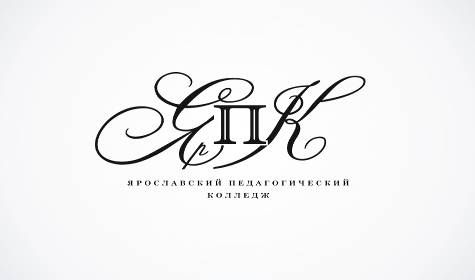 Государственное профессиональное образовательное автономное учреждение Ярославской области Ярославский педагогический колледж150029, г. Ярославль, ул. Маланова, д. 14, тел./факс 8(4852) 32-64-14, е-mail: yar_pk@mail.ruИНН:7605009065 КПП:760401001 ОГРН:1027600789017 БИК:047888001150029, г. Ярославль, ул. Маланова, д. 14, тел./факс 8(4852) 32-64-14, е-mail: yar_pk@mail.ruИНН:7605009065 КПП:760401001 ОГРН:1027600789017 БИК:047888001УТВЕРЖДАЮДиректор ГПОАУ ЯО Ярославского педагогического колледжа______________    М.Е. Лавров«___»_____________2020 г.Пункт раздела 1. Инструкция участника закупкиДополнения к положениям раздела 1. Инструкция участника закупки1.1.Наименование Заказчика: государственное профессиональное образовательное автономное учреждение Ярославской области Ярославский педагогический колледж (ГПОАУ ЯО Ярославский педагогический колледж)Юридический адрес: 150029, г. Ярославль, ул. Маланова, д. 14Почтовый адрес: 150029, г. Ярославль, ул. Маланова, д. 14Адрес электронной почты: popov_ve@bk.ru Контактные телефоны: 8 (4852) 32-64-14, 32-60-34Информация о контрактной службе: юрисконсульт Попов Виталий Эдуардович2.1.Предмет Аукциона: выполнение работ по капитальному ремонту помещения № 115 на 1-м этаже здания ГПОАУ ЯО Ярославского педагогического колледжаЭлектронная площадка, на которой проводится Аукцион: www.rts-tender.ru2.2.Место выполнения работ: помещение № 115 на 1-м этаже ГПОАУ ЯО Ярославского педагогического колледжа, расположенного по адресу: 150002, г. Ярославль, ул. Маланова, д. 12а Срок выполнения работ: в соответствии с Техническим заданием3.1.Начальная (максимальная) цена Договора:510 834,00 (Пятьсот десять тысяч восемьсот тридцать четыре) рубля 00 коп., в т.ч. НДСНачальная (максимальная цена) Договора определена и обоснована посредством применения: проектно-сметного методаПорядок формирования цены Договора: цена Договора включает в себя затраты на выполнение работ, материалы, перевозку, страхование, уплату таможенных пошлин, налогов и других обязательных платежей.3.2.Форма, сроки и порядок оплаты:Валюта: российский рубльФорма оплаты: безналичный расчётПорядок и сроки оплаты: оплата по Договору за выполненные работы производится по безналичному расчету в российских рублях путём перечисления Заказчиком денежных средств на расчетный счёт Подрядчика в течение 30 (тридцати) календарных дней после подписания Заказчиком акта о приёмке выполненных работ (по форме КС-2), справки о стоимости выполненных работ и затрат (по форме КС-3), счёта (счёта-фактуры для плательщиков НДС)3.3.Источник финансирования: за счёт средств от приносящей доход деятельности5.1.Требования, предъявляемые к Участнику закупки:Участник закупки должен соответствовать следующим требованиям:1) Соответствие участника закупки требованиям, установленным законодательством Российской Федерации к лицам, осуществляющим поставки товаров, выполнение работ, оказание услуг, являющихся предметом закупки.2) Непроведение ликвидации участника закупки – юридического лица и отсутствие решения арбитражного суда о признании участника закупки – юридического лица, физического лица, в том числе индивидуального предпринимателя, банкротом и об открытии конкурсного производства.3) Неприостановление деятельности участника закупки в порядке, предусмотренном Кодексом Российской Федерации об административных правонарушениях, на день подачи заявки на участие в конкурентной закупке.4) Обладание участником закупки исключительными правами на результаты интеллектуальной деятельности (или правом использования указанных результатов с возможностью предоставления такого права третьим лицам), если в связи с исполнением договора заказчик приобретает права на результаты интеллектуальной деятельности (или получает право использования указанных результатов), за исключением случаев заключения договора на создание произведений литературы или искусства (за исключением программ для электронно-вычислительных машин, баз данных), исполнения, а также заключения договоров на финансирование проката или показа национального фильма.5) Отсутствие у участника закупки недоимки по налогам, сборам, задолженности по иным обязательным платежам в бюджеты бюджетной системы Российской Федерации (за исключением сумм, на которые предоставлены отсрочка, рассрочка, инвестиционный налоговый кредит в соответствии с законодательством Российской Федерации о налогах и сборах, которые реструктурированы в соответствии с законодательством Российской Федерации, по которым имеется вступившее в законную силу решение суда о признании обязанности заявителя по уплате этих сумм исполненной или которые признаны безнадежными к взысканию в соответствии с законодательством Российской Федерации о налогах и сборах) за прошедший календарный год, размер которых превышает двадцать пять процентов балансовой стоимости активов участника закупки по данным бухгалтерской отчетности за последний отчетный период. Участник закупки считается соответствующим установленному требованию в случае, если им подано заявление об обжаловании указанных недоимки, задолженности и решение по такому заявлению на дату рассмотрения заявки на участие в конкурентной закупке не принято.6) Отсутствие у участника закупки – физического лица либо у руководителя, членов коллегиального исполнительного органа и (или) главного бухгалтера юридического лица – участника закупки судимости за преступления в сфере экономики (за исключением лиц, у которых такая судимость погашена или снята), а также неприменение в отношении указанных физических лиц наказания в виде лишения права занимать определенные должности или заниматься определенной деятельностью, которые связаны с поставкой товара, выполнением работы, оказанием услуги, являющихся объектом осуществляемой закупки, и административного наказания в виде дисквалификации.7) Отсутствие между участником закупки и заказчиком конфликта интересов, под которым понимаются случаи, при которых руководитель заказчика, сотрудник заказчика (специализированной организации), осуществляющий закупки, член комиссии по осуществлению конкурентной закупки состоят в браке с лицами, являющимися выгодоприобретателями, единоличным исполнительным органом хозяйственного общества (директором, генеральным директором, управляющим, президентом и другими), членами коллегиального исполнительного органа хозяйственного общества, руководителем (директором, генеральным директором) учреждения или унитарного предприятия либо иными органами управления юридических лиц – участников закупки, с лицами, в том числе зарегистрированными в качестве индивидуального предпринимателя, – участниками закупки либо являются близкими родственниками (родственниками по прямой восходящей и нисходящей линии (родителями и детьми, дедушкой, бабушкой и внуками), полнородными и неполнородными (имеющими общих отца или мать) братьями и сестрами), усыновителями или усыновленными указанных лиц. Под выгодоприобретателями понимаются лица, владеющие напрямую или косвенно (через юридическое лицо или через несколько юридических лиц) более чем десятью процентами голосующих акций хозяйственного общества либо долей, превышающей десять процентов в уставном капитале хозяйственного общества.8) Участник закупки не является офшорной компанией.9) Отсутствие сведений об участнике закупки в реестре недобросовестных поставщиков (подрядчиков, исполнителей), предусмотренном статьей 5 Федерального закона № 223-ФЗ, и в реестре недобросовестных поставщиков (подрядчиков, исполнителей), предусмотренном Федеральным законом № 44-ФЗ «О контрактной системе в сфере закупок товаров, работ, услуг для обеспечения государственных и муниципальных нужд».6.2.Обеспечение заявки на участие в Аукционе: не устанавливается в соответствии с п. 27 ст. 3.2 Федерального закона № 223-ФЗ12.1.В составе первой части заявки на участие в Аукционе участник должен представить следующие сведения:1) согласие Участника Аукциона на выполнение работ по капитальному ремонту помещения № 115 на 1-м этаже здания ГПОАУ ЯО Ярославского педагогического колледжа на условиях, предусмотренных документацией об Аукционе и не подлежащих изменению по результатам проведения Аукциона.В первой части заявки на участие в Аукционе не допускается указание сведений об участнике Аукциона, подавшем такую заявку, о его соответствии единым квалификационным требованиям, а также сведений о предлагаемой этим Участником цене договора. При этом в случае, если первая часть заявки на участие в Аукционе содержит указанные сведения, такая заявка подлежит отклонению.Рекомендуемая форма первой части заявки содержится в Приложении № 1 к документации, при этом участник Аукциона вправе заполнить сведения по своей форме.12.2.В составе второй части заявки на участие в Аукционе участник должен представить следующие сведения и документы:а) анкету участника закупки по установленной в документации об Аукционе форме (Приложение № 2 к документации);б) полученную не ранее чем за  6 (шесть) месяцев до дня размещения в ЕИС извещения о проведении Аукциона выписку из Единого государственного реестра юридических лиц или нотариально заверенную копию такой выписки (для юридических лиц), полученную не ранее чем за 6 (шесть) месяцев до дня размещения в ЕИС извещения о проведении такого Аукциона выписку из Единого государственного реестра индивидуальных предпринимателей или нотариально заверенную копию такой выписки (для индивидуального предпринимателя), копии документов, удостоверяющих личность (для физического лица), надлежащим образом заверенный перевод на русский язык документов о государственной регистрации юридического лица или физического лица в качестве индивидуального предпринимателя в соответствии с законодательством соответствующего государства (для иностранного лица), полученные не ранее чем за 6 (шесть) месяцев до дня размещения в ЕИС извещения о проведении Аукциона;в) документы, подтверждающие полномочия лица на осуществление действий от имени участника Аукциона – юридического лица (копия решения о назначении или об избрании и приказа о назначении физического лица на должность, в соответствии с которым такое физическое лицо обладает правом действовать от имени участника Аукциона без доверенности (руководитель)). В случае если от имени участника Аукциона действует иное лицо, заявка на участие в таком Аукционе должна содержать также доверенность на осуществление действий от имени Участника Аукциона, заверенную печатью Участника такого Аукциона (при наличии) и подписанную руководителем Участника Аукциона или уполномоченным этим руководителем лицом (для юридического лица), либо нотариально заверенную копию такой доверенности. В случае если указанная доверенность подписана лицом, уполномоченным руководителем Участника Аукциона, заявка на участие в таком Аукционе должна содержать также документ, подтверждающий полномочия такого лица;г) копии учредительных документов Участника Аукциона (для юридического лица);д) решение об одобрении или о совершении сделки (в том числе крупной) либо копию такого решения – в случае, если требование о необходимости наличия такого решения для совершения крупной сделки установлено законодательством Российской Федерации, учредительными документами юридического лица и если для Участника Аукциона заключение договора на поставку товаров, выполнение работ, оказание услуг является сделкой, требующей решения об одобрении или о её совершении, либо письмо о том, что сделка не является сделкой, требующей решения об одобрении или её совершении;е) решение об одобрении или о совершении сделки (в том числе крупной) либо копию такого решения – в случае, если внесение денежных средств или получение безотзывной банковской гарантии в качестве обеспечения заявки на участие в Аукционе, обеспечения исполнения договора является сделкой, требующей решения об одобрении или о её совершении, либо письмо о том, что сделка не является сделкой, требующей решения об одобрении или о ее совершении;ж) документы, подтверждающие соответствие участника Аукциона установленным аукционной документацией требованиям к участникам такого Аукциона, или копии таких документов (специальные лицензии);з) документы, подтверждающие соответствие Участника Аукциона и привлекаемых им субподрядчиков (соисполнителей) и (или) изготовителей товара, являющегося предметом закупки, установленным документацией об Аукционе требованиям, или копии таких документов – в случае закупки работ по проектированию, строительству, модернизации и ремонту особо опасных, технически сложных объектов капитального строительства и закупки товаров, работ, услуг, связанных с использованием атомной энергии;и) копии документов, подтверждающих соответствие товара, работы, услуги требованиям, установленным в соответствии с законодательством Российской Федерации (при наличии в соответствии с законодательством Российской Федерации данных требований к указанным товарам, работам, услугам).13.1.Дата и время окончания срока подачи заявок на участие в Аукционе:10.02.2020 г. в 00 часов 00 минут по московскому времени14.2.Дата окончания срока рассмотрения первых частей заявок на участие в аукционе в электронной форме: 11.02.2020 г.15.2.Дата проведения аукциона в электронной форме: 12.02.2020 г. в 09 часов 00 минут по московскому временив соответствии с регламентом работы электронной площадки16.3.Дата окончания рассмотрения вторых частей заявок на участие в аукционе в электронной форме: 13.02.2020 г.18.3.Обеспечение исполнения Договора:10 % от начальной (максимальной) цены договора, что составляет: 51 083,40 (пятьдесят одна тысяча восемьдесят три) рубля 40 коп.а) в случае перечисления денежных средств в качестве обеспечения исполнения Договора:Банковские реквизиты для перечисления денежных средств в качестве обеспечения исполнения Договора: ПолучательГПОАУ ЯО Ярославский педагогический колледжИНН/КПП 7605009065/760401001ДФ ЯО (ГПОАУ ЯО Ярославский педагогический колледж, л/с 903080097)Отделение Ярославль г. Ярославльр/с 40601810378883000001БИК 047888001КБК 00000000000000000510В назначении платежа указать:Обеспечение исполнения Договора на выполнение работ по капитальному ремонту помещения № 115 на 1-м этаже здания ГПОАУ ЯО Ярославского педагогического колледжа№ извещения _________ . Сумма_______________, без налога (НДС)б) в случае использования банковской гарантии в качестве обеспечения исполнения Договора: о требованиях к банковской гарантии см. подробнее п. 10.13-10.14 Положения о закупке ЗаказчикаЗаказчик:Подрядчик:ГПОАУ ЯО Ярославский педагогический колледжЮридический и почтовый адрес: 150029, г. Ярославль, ул. Маланова, д. 14ОГРН: 1027600789017ИНН: 7605009065; КПП: 760401001р/с 40601810378883000001Департамент финансов ЯО (ГПОАУ ЯО Ярославский педагогический колледж),л/с 903080096, 903080098Банк: Отделение Ярославль г. ЯрославльБИК: 047888001ОКТМО: 78701000Директор____________________/М.Е. Лавровм.п._______________________/______________м.п.Заказчик:Подрядчик:_____________________/М.Е. Лавровм.п._____________________/________________м.п.№п/пПоказателиЗначение1Наименование объекта закупкиКапитальный ремонт помещения № 115 на 1-м этаже здания ГПОАУ ЯО Ярославского педагогического колледжа, расположенного по адресу: г. Ярославль, ул. Маланова, д. 12а2Используемый метод определения НМЦДПроектно-сметный метод3Расчет НМЦДНМЦД определена в соответствии с локальным сметным расчетом, проверенным ГАУ ЯО «ЯРГОССТРОЙЭКСПЕРТИЗА» 22 августа 2019 года4НМЦД510 834,00 (пятьсот десять тысяч восемьсот тридцать четыре) рубля 00 коп.ЮрисконсультПопов Виталий Эдуардович№ п/пСодержание информацииСведения об участнике (заполняется участником)1.Наименование участника закупки (ф.и.о. физического лица или индивидуального предпринимателя)2.Организационно-правовая форма3.Место нахождения юридического лица (паспортные данные, сведения о месте жительства для физ. лица или индивидуального предпринимателя)4Почтовый адрес 5.Должность, ф.и.о. руководителя организации6.ИНН, КПП, ОГРН, ОКПО, ОКОПФ, ОКТМО Участника закупки, дата постановки на учет в налоговом органе7.Банковские реквизиты8.Номера контактных телефонов и факса (с указанием кода), адрес электронной почты9.ИНН учредителя (если есть)Руководитель (уполномоченное лицо) участника закупки_________________________ (Ф.И.О.)М.П.(подпись)Цена единицы товара, работы или услуги=Начальная максимальная цена (НМЦ) единицы товара, работы или услуги из документации×КФ изменения НМЦ договора по результатам закупки;КФ изменения НМЦ договора по результатам закупки=Цена договора, по которой заключается договор/НМЦ договора, указанная в документации.